识字2.金木水火土一二三四五，金木水火土。天地分上下，日月照今古。识字5.对韵歌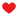 云对雨，雪对风。花对树，鸟对虫。山清对水秀，柳绿对桃红。语文园地一咏鹅唐.骆宾王鹅，鹅，鹅 ，曲项向天歌。白毛浮绿水，红掌拨清波。课文1.秋天天气凉了，树叶黄了，一片片叶子从树上落下来。天空那么蓝，那么高。一群大雁往南飞，一会儿排成个“人”字，一会排成个“一”字。啊！秋天来了！课文2.小小的船弯弯的月儿小小的船，小小的船儿两头尖。我在小小的船里坐，只看见闪闪的星星蓝蓝的天。课文3.江南江南可采莲，莲叶何田田。鱼戏莲叶间。鱼戏莲叶东，鱼戏莲叶西，鱼戏莲叶南，鱼戏莲叶北。课文4.四季草芽尖尖，他对小鸟说：“我是春天。”荷叶圆圆，他对青蛙说：“我是夏天。”谷穗弯弯，他鞠着躬说：“我是秋天。”雪人大肚子一挺，他顽皮地说：“我就是冬天。”语文园地四一年之计在于春，一日之计在于晨。一寸光阴一寸金，寸金难买寸光阴。识字 6.画远看山有色，近听水无声。春去花还在，人来鸟不惊。识字7.大小多少一个大，一个小，一头黄牛一只猫。一边多，一边少，一群鸭子一只鸟。一个大，一个小，一个苹果一颗枣。一边多，一边少，一堆杏子一个桃。识字9.日月明日月明，田力男。小大尖，小土尘。二人从，三人众。双木林，三木森。一人不成众，独木不成林。众人一条心，黄土变成金。识字10.升国旗中国 国旗 五星红旗五星红旗，我们的国旗。国歌声中，徐徐升起。迎风飘扬，多么美丽。向着国旗，我们立正，望着国旗，我们敬礼。语文园地五悯农（唐.李绅）锄禾日当午，汗滴禾下土。谁知盘中餐，粒粒皆辛苦。课文6.比尾巴谁的尾巴长？谁的尾巴短？谁的尾巴好像一把伞？猴子的尾巴长。兔子的尾巴短。松鼠的尾巴好像一把伞。谁的尾巴弯？谁的尾巴扁？谁的尾巴最好看？公鸡的尾巴弯。鸭子的尾巴扁。孔雀的尾巴最好看。语文园地六前后左右 东南西北早晨起来，面向太阳。前面是东，后面是西。左面是北，右面是南。古朗月行（节选）唐.李白小时不识月，呼作白玉盘。又疑瑶台镜，飞在青云端。语文园地七种瓜得瓜，种豆得豆。 前人栽树，后人乘凉。千里之行，始于足下。 百尺竿头，更进一步。课文12.雪地里的小画家下雪啦，下雪啦！雪地里来了一群小画家。小鸡画竹叶，小狗画梅花，小鸭画枫叶，小马画月牙。不用颜料不用笔，几步就成一幅画。青蛙为什么没参加？他在洞里睡着啦。语文园地八风（唐.李峤）解落三秋叶，能开二月花。过江千尺浪，入竹万竿斜（xié）。